Petro Mohyla Black Sea National UniversityMedical InstituteDepartment of Therapeutic and Surgical Disciplines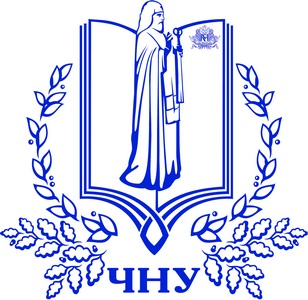 Current issues of cardiologySemester control                  CreditTeacher developer-working program Relevance and importance of studying the discipline     Cardiovascular diseases (CVD), mainly coronary heart disease and stroke, are the leading cause of death and one of the leading causes of disability worldwide. These findings are based on a study of the Global Burden of Disease (GBD) for 2019. The burden of cardiovascular disease continues to grow for decades in almost all middle- and low-income countries. It is also worrying that the age-standardized rate of cardiovascular disease has begun to rise in some high-income countries, where it has previously declined. The incidence of cardiovascular disease almost doubled from 271 million in 1990 to 523 million in 2019, and the number of deaths from cardiovascular disease has steadily increased from 12.1 million in 1990 to 18.6 million in 2019. In Ukraine, cardiovascular disease is the leading cause of death. According to this indicator, our country remains one of the world leaders. To solve the problem of optimizing the diagnosis and treatment of CVD, a key factor is knowledge of the peculiarities of this group of diseases. That is why the goal of in-depth study of cardiology is necessary for doctors of various specialties and medical students.Description of the disciplineThe discipline "Current issues of cardiology" absorbs the most important topics of clinical pathophysiology, important for understanding the pathogenesis and principles and methods of pathogenic treatment of gastrointestinal diseases. These topics were selected from among many by very careful selection, taking into account the need for general practitioners.Including:Topic 1: Emergencies in cardiology. Resuscitation and intensive care for cardiovascular pathology.Topic 2: Functional research methods in cardiology.Topic 3: Modern tactics of corticosteroid treatment. Reperfusion therapy of corticosteroids, types of reperfusion, indications and contraindications.Topic 4: Atrial fibrillation, atrial fibrillation. Diagnosis, modern approaches to treatment. Prevention of thromboembolic complications.Topic 5: Acute and chronic heart failure, the main causes, diagnosis, treatment.Topic 6: Invasive technologies in cardiology.Topic 7: Pulmonary heart, pulmonary hypertension. Diagnosis, clinic, principles of treatment.Topic 8: Myocarditis. Etiology and pathogenesis, clinical manifestations.Topic 9: Pericardial diseases, dry and exudative. Importance of tuberculosis, rheumatism, collagenases, diagnosis, treatment.Topic 10: Endocardial diseases, acute and prolonged septic endocarditis.Topic 11: Cardiomyopathies, classification, diagnosis, treatment.Topic 12: Diabetes and heart disease. Diseases of the thyroid gland and heart.Topic 13: Kidney disease and cardiovascular pathology.Topic 14: Refractory hypertension, modern approaches to treatment.Topic 15: Rehabilitation, organization of sanatorium-and-spa care for cardiac patients.Topic 16: Dispensary method. The main elements of the dispensary method and forms of medical examination of the population. High risk strategy.        The curriculum is designed for future physicians of therapeutic, surgical, pediatric, obstetric and gynecological profiles. It pays great attention to the profiling of training, aimed at in-depth study of the mechanisms of pathological processes and diseases, especially important and widespread in the relevant profile. The discipline consists of lectures and practical classes, the purpose of which is an in-depth study of the most common typical pathological processes, ie the processes that underlie many nosological units.   The discipline consists of 3 credits, 90 academic hours, of which 32 hours of classroom  practical classes, 58 hours of independent work of students, as well as 2 hours - final control (credit).    Lectures are given with the presentation of demonstration material in the form of multimedia presentations. Practical classes are held in the form of group discussions on situational tasks and tests. The test takes the form of testing and an interview.Expected results of studying the disciplineAfter studying the discipline "Current issues of cardiology" student / future doctor will:1. To have an idea of ​​the pathological processes occurring in the body in cardiology pathology, the nature of compensatory mechanisms, the principles of choosing rational pathogenically sound methods of therapeutic treatment and the best options for surgery.2. Know:- etiology and pathogenesis of cardiology diseases;- origin and mechanisms of disease symptoms;- the relationship between the pathogenesis of the disease and its clinical manifestations;- methods of functional diagnostics to assess the degree of dysfunction of the cardiovascular system; - optimal methods of pathogenic therapy in cardiology.3. Be able to:- choose the best methods of therapy for cardiovascular pathology and justify them; - correctly interpret the data of methods of functional diagnostics;- correctly assess the degree of dysfunction of the cardiovascular system;- to assess the specific and nonspecific reactivity of the patient and take into account its features when choosing adequate treatment methods, the most optimal in general and for each patient in particular.Specialty    222  MedicineCourse6Educational and professional programStatus     Medicine     SelectiveSemester11-12ECTS3Form of study    DayHours90MAKSIM ZAKDoctor of Medical Sciences, Head of the Department of Therapeutic and Surgical DisciplinesName MAKSIM ZAKDoctor of Medical Sciences, Head of the Department of Therapeutic and Surgical DisciplinesName Teacher profileMaksim Zak/ М.Ю. Закe-mailukrgastro@gmail.com